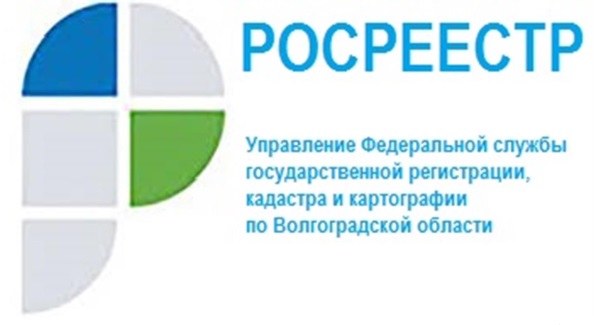 Обязательства должника в ходе процедуры банкротстваВ Законе о банкротстве есть такое понятие как обязательства должника – это требования кредиторов по денежным обязательствам, выплаты выходных пособий и оплата труда лиц, работающих по трудовому договору, и уплата обязательных платежей.	В свою очередь обязательные платежи как составляющая обязательств должника – это налоги, сборы, штрафы, пени.	В ходе процедуры конкурсного производства требования к должнику об уплате обязательных платежей, могут быть погашены учредителями (участниками) должника, собственником имущества должника - унитарного предприятия и (или) третьим лицом, или третьими лицами.Вышеперечисленные лица могут обратиться в арбитражный суд                       с заявлением о погашении обязательных платежей.Арбитражный суд, изучив все обстоятельства дела, может удовлетворить заявление о погашении обязательных платежей.«При удовлетворении заявления о погашении обязательных платежей, происходит замена одного кредитора на другого, но размер и очередность погашения платежей в ходе процедуры конкурсного производства                      не меняется», - обращает внимание заместитель руководителя Управления Росреестра по Волгоградской области Татьяна Кривова.С уважением,Балановский Ян Олегович,Пресс-секретарь Управления Росреестра по Волгоградской областиMob: +7(937) 531-22-98E-mail: pressa@voru.ru	